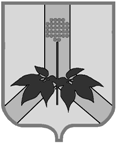 АДМИНИСТРАЦИЯ  ДАЛЬНЕРЕЧЕНСКОГО МУНИЦИПАЛЬНОГО РАЙОНАПОСТАНОВЛЕНИЕ13.07.2016 г                              г. Дальнереченск		                  № 401-паОб установлении времени, на которое предоставляются помещения кандидатам, их доверенным лицам для встречс избирателями при проведении выборов глав муниципальных образований Веденкинское, Малиновское, Рождественское сельских поселений Дальнереченского муниципального района, назначенных на 18 сентября 2016 годаВ соответствии с частью 3 и пунктом 3 части 4 статьи 64 Избирательного кодекса Приморского края, руководствуясь Уставом Дальнереченского муниципального района, администрация Дальнереченского муниципального районаПОСТАНОВЛЯЕТ:1. Установить время продолжительностью не менее одного и не более двух часов для встреч с избирателями по заявкам кандидатов на выборах глав муниципальных образований Веденкинское, Малиновское, Рождественское сельских поселений Дальнереченского муниципального района, их доверенных лиц в помещениях находящихся в государственной или муниципальной собственности, пригодных для проведения агитационных, публичных мероприятий в форме собраний. Помещения предоставляются безвозмездно собственником, владельцем.2. Контроль за исполнением настоящего постановления возложить на заместителя главы администрации Дальнереченского муниципального района А.Г.Попова. 3.  Отделу по работе с территориями и делопроизводству  (Комарова А.В.)  обеспечить размещение, настоящего постановления на официальном сайте администрации Дальнереченского муниципального района в информационно-телекоммуникационной сети «Интернет» в разделе «Территориальная избирательная комиссия» dalmdr.ru.И.О. главы администрации Дальнереченского муниципального района                                            В.С.Дернов